        Мойте руки перед едой -  твердят повсюду: в детском саду, школе, в медицинском учреждении.  Все знают  правила, но   выполняет далеко не каждый.  Вот и получается, что периодически возникают вспышки различных инфекционных заболеваний.    Ежегодно разными формами острых кишечных инфекций болеют в среднем  до 15 тысяч жителей нашей республики, из них более 70%  дети.   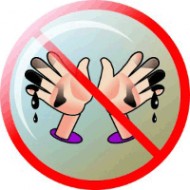 Патогенные  микроорганизмы   жизнеспособны в окружающей среде,   их можно обнаружить:  в почве, на поручнях  транспорта, на  дверных ручках, в песочницах, на деньгах, клавиатуре  компьютера, на кожуре  фруктов и овощей, в забродивших молочных продуктах и т.д.  Заражение  происходит при пренебрежении и не соблюдения правил личной гигиены.          Наши руки главный инструмент, которым мы пользуемся  ежеминутно.   На сегодняшний день регистрируется  более 30  видов опасных для здоровья  человека  инфекций: дизентерия, сальмонеллёз, гепатит А (болезнь Боткина), грипп, Covid, холера, брюшной тиф,  ротавирусная инфекция. Содержание рук в чистоте – один из простых, но эффективных способов предотвращения заражения болезнетворными микроорганизмами. Процедура простого мытья рук с мылом помогает удалить с поверхности кожи до 90 процентов микроорганизмов и позволяет значительно снизить риск передачи инфекций контактно – бытовым путём. Через грязные руки можно заразиться и глистными инвазиями любой формы (энтеробиоз, аскаридоз и др).  Особенно часто этими заболеваниями страдают владельцы  домашних животных. Относясь  к домашнему питомцу,  как к члену семьи, мало кто после контакта бежит мыть руки. А зря! Животные, даже если они не гуляют на улице, в пищу употребляют сырые продукты, в которых вполне могут находиться яйца глистов.  Гельминтоз   встречается, как  у детей, так и у взрослых.        Аскариды живут в тонком кишечнике человека,  их личинки могут добираться до легких и печени. В начале заболевания паразиты могут спровоцировать  кашель, боли в груди, через пару месяцев снижается аппетит, возникают проблемы с желудочно-кишечным трактом, запоры или диарея, тошнота и рвота. Аскариды - мощнейшие аллергены,  они поглощают часть поступающих в организм витаминов, тем самым ослабляя иммунитет и нарушая обмен веществ.     Острицы (энтеробиоз),  обитают в нижних отделах кишечника, на складках кожи вокруг заднего прохода, отсюда и зуд вокруг ануса, обостряющийся в ночное время. Зуд влияет  на психику ребенка, ухудшая качество ночного сна, делая его тревожным и прерывистым, приводя к раздражительности днем, проблемам  с концентрацией внимания.  Острицы выделяют  токсичные   вещества, которые, накапливаясь в организме, замедляют умственно-психическое развитие.  Энтеробиоз ведет к ослаблению защитных функций организма. В последнее годы одной из частых причин кишечных инфекций являются вирусы, в том числе норовирусы, обладающие  высокой  контагиозностью, способностью длительно сохраняться в окружающей среде, возможностью вызывать вспышки заболеваний в организованных коллективах. Норовирусная  инфекция  поражает все возрастные группы.  Пути передачи: контактно - бытовой, пищевой, водный, воздушно – капельный. Симптомы заболевания: озноб, ломота в теле, головокружения, головные боли, тошнота, многократная  рвота, диарея до 8 раз в сутки, кратковременное повышение температуры тела до 38,8 градусов, симптомы интоксикации (слабость, бледность кожных покровов). При первых признаках заболевания следует обратиться к врачу специалисту. По данным статистики от данного заболевания известны случаи летального исхода.     Помните  - болезнь грязных рук только тогда не будет  представлять опасность,  если руки будите  мыть  перед едой  и после каждого посещения общественных мест.                                                                               Не пробуйте  немытые фрукты и овощи, не ешьте не свежих продуктов, не покупайте  еду в непонятных местах.